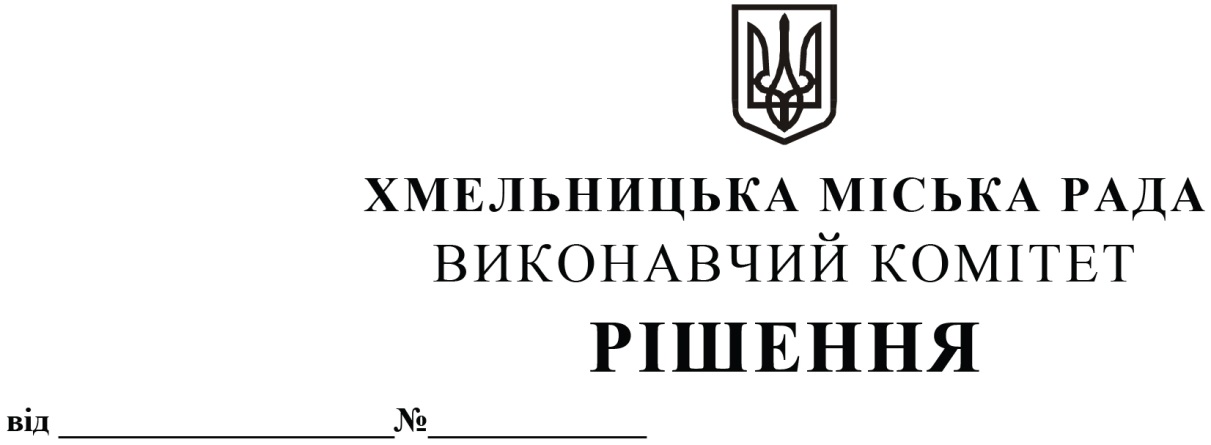 Про затвердження Плану основних заходів цивільного захисту Хмельницької міської ланки територіальної підсистеми єдиної державної системи цивільного захисту на 2020 рікРозглянувши клопотання управління з питань надзвичайних ситуацій та  цивільного захисту населення і охорони праці, відповідно до Кодексу цивільного захисту України, постанов Кабінету Міністрів України від 09.01.2014р. N 11 «Про затвердження Положення про єдину державну систему цивільного захисту», від 09.08.2017 р. N626 «Про затвердження Порядку розроблення планів діяльності єдиної державної системи цивільного захисту», керуючись Законом України «Про місцеве самоврядування в Україні», виконавчий комітет міської радиВирішив:1. Затвердити План основних заходів цивільного захисту Хмельницької міської ланки територіальної підсистеми єдиної державної системи цивільного захисту на 2020 рік згідно з додатком.2.  Контроль за виконанням цього рішення покласти на заступників міського голови з питань діяльності виконавчих органів ради згідно з розподілом обов’язків та управління з питань надзвичайних ситуацій та цивільного захисту населення і охорони праці.Міський голова									О. СИМЧИШИНП Л А Н основних заходів цивільного захисту Хмельницької міської ланки територіальної підсистеми єдиної державної системи цивільного захисту на 2020 рікКеруючий справами виконавчого комітету                                                                                                                    Ю. САБІЙНачальник управління з питань надзвичайних ситуацій та цивільного захисту населення і охорони праці  Хмельницької міської ради                                                                                   Д. БІЛОУСДодаток до рішення виконавчого комітетувід _____________ № __________№ з/пНайменування заходуВідповідальні за виконанняСтрок виконанняЗаходи щодо удосконалення Хмельницької міської ланки територіальної підсистеми єдиної державної системи цивільного захистуЗаходи щодо удосконалення Хмельницької міської ланки територіальної підсистеми єдиної державної системи цивільного захистуЗаходи щодо удосконалення Хмельницької міської ланки територіальної підсистеми єдиної державної системи цивільного захистуЗаходи щодо удосконалення Хмельницької міської ланки територіальної підсистеми єдиної державної системи цивільного захисту1.Забезпечення придбання засобів радіаційного та хімічного захисту для:персоналу хімічно небезпечних об’єктів у повному обсязіДиректор приватного акціонерного товариства «Хмельницька маслосирбаза», директор товариства з обмеженою відповідальністю «Завод Гідроарматури», Хмельницьке міськрайонне управління ГУ ДСНС України в областіПротягом рокудо 25 грудняпрацівників підприємств, установ та організацій, розташованих у зоні можливого хімічного забрудненняКерівники підприємств, установ та організацій, розташованих у зоні можливого хімічного забруднення,Хмельницьке міськрайонне управління ГУ ДСНС України в областіПротягом рокудо 25 груднянепрацюючого населення, яке проживає у прогнозованій зоні хімічного забруднення Приватне акціонерне товариство «Хмельницька маслосирбаза», Хмельницьке міськрайонне управління ГУ ДСНС України в області, управління з питань надзвичайних ситуацій та  цивільного захисту населення і охорони праці Хмельницької міської радиПротягом рокудо 25 грудня2.Організація заходів з суб’єктами господарської діяльності, на базі яких створені пости радіаційно-хімічного спостереження, щодо дооснащення сучасними приладами та майном Управління з питань надзвичайних ситуацій та  цивільного захисту населення і охорони праці, керівники підприємств, установ та організацій на базі яких створені пости, Хмельницьке міськрайонне управління ГУ ДСНС України в областіІІ-ІІІ квартал3.Проведення організаційних заходів щодо повірки приладів радіометричного контролю та радіаційно-хімічної розвідки на об’єктах, де розгортаються пости радіаційного та хімічного спостереженняУправління з питань надзвичайних ситуацій та  цивільного захисту населення і охорони праці, підприємства установи та організації на базі яких утворені постиЧервень-липень4.Накопичення та оновлення місцевого та об’єктових матеріальних резервів для запобігання виникненню і ліквідації наслідків можливих надзвичайних ситуацій згідно із затвердженими номенклатурамиУправління з питань надзвичайних ситуацій та  цивільного захисту населення і охорони праці, управління житлово-комунального господарства, потенційно небезпечні об’єкти Протягом рокудо 15 грудня5.Підготовка та надання пропозицій для затвердження переліку підприємств, установ та організацій, що продовжують свою діяльність в особливий періодВідділ з питань оборонно-мобілізаційної і режимно-секретної роботи та взаємодії з правоохоронними органамиДо 1 листопада6.Завершення оснащення закладів охорони здоров’я міста, у структурі яких є реанімаційні, хірургічні, пологові відділення, палати інтенсивної терапії автономними джерелами електропостачанняУправління охорони здоров’я Протягом рокудо 15 грудня7.Організація заходів з поповнення (створення) фонду захисних споруд цивільного захисту відповідно до нормативних вимог, визначених законодавством:Проведення обстежень приміщень, які можливо включити до фонду захисних споруд в якості найпростіших укриттів, та споруд подвійного призначенняЗабезпечення включення до містобудівної документації розділу інженерно-технічних заходів цивільного захисту щодо створення фонду захисних споруд цивільного захисту (у промислових, житлових та інших новобудовах)Управління з питань надзвичайних ситуацій та  цивільного захисту населення і охорони праці, Хмельницьке міськрайонне управління ГУ ДСНС України в області. Хмельницьке міськрайонне управління ГУ ДСНС України в області, Департамент архітектури, містобудування та земельних ресурсівДо 25 грудняДо 01 червняДо 25 грудня8.Ведення обліку захисних споруд цивільного захисту, найпростіших укриттів та споруд подвійного призначення (ведення облікових карток, відомостей щодо результатів технічної інвентаризації та книгу обліку) у містіУправління з питань надзвичайних ситуацій та  цивільного захисту населення і охорони праці,Хмельницьке міськрайонне управління ГУ ДСНС України в областіПротягом року9.Контроль за виконанням заходів Зведеного плану приведення фонду захисних споруд цивільного захисту в готовність до використання за призначенням на 2018-2020 рокиУправління з питань надзвичайних ситуацій та  цивільного захисту населення і охорони праці,Хмельницьке міськрайонне управління ГУ ДСНС України в областіПротягом року, аналіз щоквартально10.Взаємодія з Регіональним відділенням ФДМ по Хмельницькій області щодо виконання заходів з приведення у належний стан захисних споруд державної власності та зняття з обліку тих, інвентаризацію яких провести неможливо Управління з питань надзвичайних ситуацій та  цивільного захисту населення і охорони праці,Хмельницьке міськрайонне управління ГУ ДСНС України в областіПротягом рокудо 15 грудня11.Проведення звірки результатів проведення технічної інвентаризації та документальних обліків захисних споруд цивільного захисту з:-  управлінням з питань цивільного захисту населення облдержадміністрації, - Хмельницьким міськрайонним управлінням ГУ ДСНС України в областіУправління з питань надзвичайних ситуацій та  цивільного захисту населення і охорони праціПротягом рокудо 25 грудня12.Забезпечення надання та оприлюднення інформації про фонд захисних споруд цивільного захисту (розміщення статей в ЗМІ, виступи по радіо та телебаченню, виготовлення пам’яток для населення)Управління з питань надзвичайних ситуацій та  цивільного захисту населення і охорони праці, Управління організаційно-інформаційної роботи та контролюПротягом рокудо 25 грудня13.Підготовка та подання звітності до управління з питань цивільного захисту населення облдержадміністрації відповідно до форм, визначених Табелем термінових та строкових донесень Управління з питань надзвичайних ситуацій та  цивільного захисту населення і охорони праціВ терміни визначені Табелем14.Надання методичної та практичної допомоги керівництву підприємств, установ, організацій щодо реалізації державної політики у сфері цивільного захистуУправління з питань надзвичайних ситуацій та  цивільного захисту населення і охорони праціПротягом рокудо 15 грудня15.Організація та виконання заходів з обладнання та удосконалення міської системи централізованого оповіщення населення:організація та проведення засідань робочої групи щодо створення міської системи оповіщення населенняУправління з питань надзвичайних ситуацій та  цивільного захисту населення і охорони праціПротягом рокувизначення технічного обладнання для ефективного оповіщення населенняРобоча групаПротягом року- участь у перевірках обласної системи централізованого  оповіщення Управління з питань надзвичайних ситуацій та  цивільного захисту населення і охорони праці, відділ управління міським господарствомПротягом року щоквартально-   коригування схеми та списків оповіщення Управління з питань надзвичайних ситуацій та  цивільного захисту населення і охорони праці, відділ управління міським господарствомПротягом року16.Коригування планів цивільного захисту на особливий період в частині, що стосується евакуації населення, матеріальних та культурних цінностейУправління з питань надзвичайних ситуацій та  цивільного захисту населення і охорони праціДо 1 квітня17.Підготовка матеріалів та проведення засідання міської комісії з питань евакуації Голова, секретар, члени  міської комісії з питань евакуаціїБерезень 18.Підготовка матеріалів та проведення засідання комісії з питань ТЕБ і НС  виконавчого комітету міської радиГолова, секретаріат, члени  комісії з питань ТЕБ і НС виконавчого комітету міської радиЛютийБерезеньТравеньСерпеньЖовтеньГрудень19.Коригування Плану евакуації населення при загрозі виникнення або виникненні надзвичайної ситуації на військових  базах    зберігання боєприпасівУправління з питань надзвичайних ситуацій та  цивільного захисту населення і охорони праціПротягом 1 кварталуЗаходи щодо запобігання виникненню надзвичайних ситуацій та зменшення ризику їх виникненняЗаходи щодо запобігання виникненню надзвичайних ситуацій та зменшення ризику їх виникненняЗаходи щодо запобігання виникненню надзвичайних ситуацій та зменшення ризику їх виникненняЗаходи щодо запобігання виникненню надзвичайних ситуацій та зменшення ризику їх виникнення20.Здійснення комплексу заходів щодо запобігання виникненню:пожеж на торфовищах та сільськогосподарських угіддях протягом пожежонебезпечного періодуХмельницьке міськрайонне управління ГУ ДСНС України в області,  відповідні підприємства, установи та організації (за згодою)Квітень – жовтеньнещасних випадків з людьми на водних об’єктахМіська комунальна аварійно-рятувальна служба на водних об’єктах, власники та орендарі водних об’єктів (за згодою),   муніципальна телерадіокомпанія «Місто»II квартал в період купального сезону21.Забезпечення та здійснення контролю за техногенною і пожежною безпекою складу озброєння с. Грузевиця, інших вибухопожежонебезпечних об’єктів Збройних Сил, уточнення та подання виконавчим органам міської ради,  розрахунків зон можливого ураження внаслідок вибуху вибухонебезпечних предметів, які зберігаються на зазначених об’єктахХмельницьке міськрайонне управління ГУ ДСНС України в області, відділ з питань оборонно-мобілізаційної і режимно-секретної роботи та взаємодії з правоохоронними органамиПротягом року,щоквартально22.Підготовка та проведення практичних заходів щодо безаварійного пропуску на водних об’єктах льодоходу та весняного паводку з відпрацюванням планів взаємодії з спеціалізованими службами цивільного захисту містаУправління з питань надзвичайних ситуацій та  цивільного захисту населення і охорони праці,  Хмельницьке міськрайонне управління ГУ ДСНС України в області, спеціалізовані служби ЦЗ, комісія з питань ТЕБ і НС виконавчого комітету міської радиЛютий - березень23.Перевірка наявності та умов зберігання матеріальних цінностей місцевого матеріального резервуУправління житлово-комунального господарства, управління з питань надзвичайних ситуацій та  цивільного захисту населення і охорони праціТравеньЖовтень 24.Проведення роз’яснювальної роботи серед населення щодо заходів безпеки та правил поведінки при виявленні вибухонебезпечних предметівХмельницьке міськрайонне управління ГУ ДСНС України в областіЗа окремим планом25.Внесення змін та доповнень до паспорту ризику виникнення надзвичайних ситуацій техногенного та природного характеру міста Хмельницького  на 01січня 2020 рокуХмельницьке міськрайонне управління ГУ ДСНС України в областіДо 10 лютого26.Підготовка та подання  до управління з питань цивільного захисту облдержадміністрації  звітів:щодо стану невиробничого травматизму в місті;хід виконання плану першочергових заходів з профілактики травматизму невиробничого характеру у 2020 роціУправління з питань надзвичайних ситуацій та  цивільного захисту населення і охорони праціДо10 лютого       15 квітня         15 липня15 жовтня    До 15 липня15 грудняЗаходи щодо підготовки та визначення стану готовності органів управління, сил
та засобів Хмельницької міської ланки територіальної підсистеми єдиної державної системи цивільного захистуЗаходи щодо підготовки та визначення стану готовності органів управління, сил
та засобів Хмельницької міської ланки територіальної підсистеми єдиної державної системи цивільного захистуЗаходи щодо підготовки та визначення стану готовності органів управління, сил
та засобів Хмельницької міської ланки територіальної підсистеми єдиної державної системи цивільного захистуЗаходи щодо підготовки та визначення стану готовності органів управління, сил
та засобів Хмельницької міської ланки територіальної підсистеми єдиної державної системи цивільного захисту27.Участь в Командно-штабному навчанні з органами управління та силами цивільного захисту територіальної підсистеми єдиної державної системи цивільного захисту Органи управління та сили цивільного захисту міської ланки територіальної підсистеми (за рішенням керівника навчання)Травень 289.Проведення спеціальних об’єктових навчань з питань цивільного захистуКерівники спеціалізованих служб цивільного захисту, керівники суб’єктів господарювання, Навчально-методичний центр цивільного захисту та безпеки життєдіяльності Хмельницької областіОдин раз на три роки, відповідно до плану 29.Проведення спеціальних об’єктових тренувань з питань цивільного захистуКерівники спеціалізованих служб цивільного захисту, керівники суб’єктів господарювання, Навчально-методичний центр цивільного захисту та безпеки життєдіяльності Хмельницької областіНе менше одного разу на рік, відповідно до плану 30.Проведення командно-штабних навчань (тренувань) з органами управління та силами цивільного захисту міської ланки територіальної підсистеми щодо:- виконання завдань під час весняного льодоходу, повені та паводківХмельницьке міськрайонне управління ГУ ДСНС України в області, управління з питань надзвичайних ситуацій та  цивільного захисту населення і охорони праці, спеціалізованої служби цивільного захисту міста, міська комунальна аварійно-рятувальна служба на водних об’єктах, власники та орендарі водних об’єктів (за згодою),Лютий-березень- виконання завдань у складних умовах осінньо-зимового періодуУправління житлово-комунального господарства, управління з питань надзвичайних ситуацій та  цивільного захисту населення і охорони праці,управління праці та соціального захисту населення, спеціалізовані служби цивільного захисту містаЖовтень31.Перевірка організації взаємодії та готовності міських спеціалізованих служб цивільного захисту до виконання завдань при загрозі та виконанні надзвичайних ситуацій техногенного та природного характеру Управління з питань надзвичайних ситуацій та  цивільного захисту населення і охорони праці, керівники спеціалізованих служб цивільного захистуПротягом року32.Надання методичної допомоги спеціалізованим службам цивільного захисту Управління з питань надзвичайних ситуацій та  цивільного захисту населення і охорони праціПротягом рокуЗаходи щодо державного нагляду (контролю) у сфері техногенної і пожежної безпекиЗаходи щодо державного нагляду (контролю) у сфері техногенної і пожежної безпекиЗаходи щодо державного нагляду (контролю) у сфері техногенної і пожежної безпекиЗаходи щодо державного нагляду (контролю) у сфері техногенної і пожежної безпеки33.Проведення перевірок місцевих органів виконавчої влади, виконавчих органів міської ради, підприємств, установ та організацій щодо стану готовності:до пропуску льодоходу, повені та паводківХмельницьке міськрайонне управління ГУ ДСНС України у Хмельницькій областіЛютий – березеньмісць масового відпочинку населення на водних об’єктахХмельницьке міськрайонне управління ГУ ДСНС України у Хмельницькій областіТравень – червень34.Визначення стану готовності:комунальних, об’єктових аварійно-рятувальних служб і формувань, а також аварійно-рятувальних служб громадських організацій до дій за призначенням- м. ХмельницькийГУ ДСНС України у Хмельницькій області, управління з питань ЦЗН ОДАберезень – травеньВиконавчих органів міської ради, підприємств, установ та організацій щодо стану готовності до виконання завдань за призначенням у складних умовах осінньо-зимового періодуГУ ДСНС України у Хмельницькій області, управління житлово-комунального господарства ОДА, управління з питань ЦЗН ОДА, управління регіонального розвитку та будівництва ОДАвересень-жовтеньЗаходи щодо підготовки керівного складу і фахівців, діяльність яких пов’язана з організацією і здійсненням 
заходів цивільного захисту, та населення до дій у разі виникнення надзвичайних ситуаційЗаходи щодо підготовки керівного складу і фахівців, діяльність яких пов’язана з організацією і здійсненням 
заходів цивільного захисту, та населення до дій у разі виникнення надзвичайних ситуаційЗаходи щодо підготовки керівного складу і фахівців, діяльність яких пов’язана з організацією і здійсненням 
заходів цивільного захисту, та населення до дій у разі виникнення надзвичайних ситуаційЗаходи щодо підготовки керівного складу і фахівців, діяльність яких пов’язана з організацією і здійсненням 
заходів цивільного захисту, та населення до дій у разі виникнення надзвичайних ситуацій35.Функціональне навчання керівного складу і фахівців виконавчих органів міської ради, підприємств, установ та організацій у навчально-методичному центрі цивільного захисту та безпеки життєдіяльності Хмельницької областіУправління з питань надзвичайних ситуацій та  цивільного захисту населення і охорони праці, Навчально-методичний центр цивільного захисту та безпеки життєдіяльності Хмельницької області Відповідно до
плану комплектування 36.Участь у нараді керівного складу цивільного захисту області з підведення підсумків роботи у 2020 році та визначення завдань на 2021 рікКерівний склад місцевих ланок цивільного захисту Січень 37.Надання методичної допомоги суб’єктам господарської діяльності щодо відпрацювання та коригування документів з питань цивільного захисту відповідно до нормативно-правових документівУправління з питань надзвичайних ситуацій та  цивільного захисту населення і охорони праціПротягом року38.Участь в одноденних зборах з начальниками управлінь, відділів, секторів з питань ЦЗН міськвиконкомів, райдержадміністрацій, об’єднаних територіальних громад з підведення підсумків роботи за квартал, які проводить управління з питань цивільного захисту облдержадміністрації в залі засідань облдержадміністрації Управління з питань надзвичайних ситуацій та  цивільного захисту населення і охорони праціПерша декада першого місяця наступного кварталу39.Організація та забезпечення діяльності  консультаційних пунктів з питань цивільного захисту, контроль за їхнім функціонуваннямНавчально-методичний центр цивільного захисту та безпеки життєдіяльності Хмельницької області, управління з питань надзвичайних ситуацій та  цивільного захисту населення і охорони праці, управління житлово-комунального господарства, управління адміністративних послугПротягом року40.Організація та проведення:у загальноосвітніх та дошкільних навчальних закладах міста Дня цивільного захисту, Тижня знань з основ безпеки життєдіяльності, Тижня безпеки дитиниДепартамент освіти та науки, Хмельницьке міськрайонне управління ГУ ДСНС України в області, управління з питань надзвичайних ситуацій та  цивільного захисту населення і охорони праці, Навчально-методичний центр цивільного захисту та безпеки життєдіяльності Хмельницької областіКвітень – травень
Жовтень – листопадсеред населення просвітницької роботи із запобігання та дій при виникненні надзвичайних ситуацій Хмельницьке міськрайонне управління ГУ ДСНС України в області, управління з питань надзвичайних ситуацій та  цивільного захисту населення і охорони праці,  Навчально-методичний центр цивільного захисту та безпеки життєдіяльності Хмельницької областіПротягом рокузаходів з популяризації культури безпеки життєдіяльності
серед дітей і молоді шляхом: проведення шкільних, міських змагань, олімпіад; проведення навчально-тренувальних зборів в оздоровчих таборахДепартамент освіти та науки, Хмельницьке міськрайонне управління ГУ ДСНС України в області, управління з питань надзвичайних ситуацій та  цивільного захисту населення і охорони праці,  Навчально-методичний центр цивільного захисту та безпеки життєдіяльності Хмельницької області, міська комунальна аварійно-рятувальна служба на водних об’єктахПротягом року41.Проведення інформаційно-просвітницької роботи з населенням щодо поведінки в умовах надзвичайних ситуаційХмельницьке міськрайонне управління ГУ ДСНС України в області, управління з питань надзвичайних ситуацій та  цивільного захисту населення і охорони праці,  Навчально-методичний центр цивільного захисту та безпеки життєдіяльності Хмельницької області, міська комунальна аварійно-рятувальна служба на водних об’єктахПостійно 42.Створення та поновлення відповідними матеріалами інформаційно-довідкових куточків з питань цивільного захистуВиконавчі органи міської ради, суб’єкти господарської діяльностіПротягом року